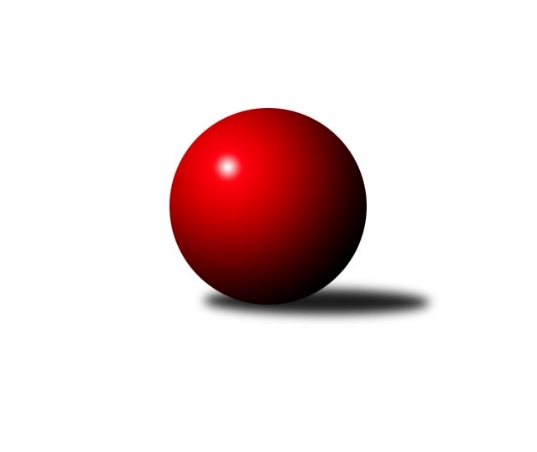 Č.4Ročník 2018/2019	13.5.2024 Okresní přebor - skupina B 2018/2019Statistika 4. kolaTabulka družstev:		družstvo	záp	výh	rem	proh	skore	sety	průměr	body	plné	dorážka	chyby	1.	TJ Union Děčín	4	3	1	0	18.0 : 6.0 	(22.0 : 10.0)	1545	7	1092	453	39.5	2.	KO Česká Kamenice B	4	3	0	1	18.0 : 6.0 	(25.0 : 7.0)	1563	6	1116	447	41.8	3.	TJ Sokol Duchcov B	4	3	0	1	17.0 : 7.0 	(21.5 : 10.5)	1635	6	1129	506	31.5	4.	KK Hvězda Trnovany C	4	3	0	1	16.0 : 8.0 	(19.0 : 13.0)	1464	6	1076	387	45	5.	TJ Lokomotiva Ústí n. L. C	4	2	1	1	15.0 : 9.0 	(19.0 : 13.0)	1569	5	1121	449	43.5	6.	Sokol Roudnice nad Labem	3	2	0	1	11.0 : 7.0 	(15.0 : 9.0)	1579	4	1084	496	31.7	7.	ASK Lovosice B	3	2	0	1	11.0 : 7.0 	(12.0 : 12.0)	1549	4	1078	471	47.3	8.	Sokol Ústí nad Labem C	4	2	0	2	13.0 : 11.0 	(16.5 : 15.5)	1499	4	1066	433	41	9.	Sokol Ústí nad Labem B	3	1	0	2	4.0 : 14.0 	(4.5 : 19.5)	1453	2	1061	392	53.3	10.	TJ Teplice Letná C	4	1	0	3	8.0 : 16.0 	(13.0 : 19.0)	1568	2	1121	447	47	11.	SKK Bohušovice C	4	1	0	3	8.0 : 16.0 	(13.0 : 19.0)	1424	2	1028	396	51.5	12.	TJ Kovostroj Děčín C	3	0	0	3	5.0 : 13.0 	(7.5 : 16.5)	1482	0	1073	409	45.7	13.	TJ Teplice Letná D	4	0	0	4	0.0 : 24.0 	(4.0 : 28.0)	1357	0	998	359	66.3Tabulka doma:		družstvo	záp	výh	rem	proh	skore	sety	průměr	body	maximum	minimum	1.	KK Hvězda Trnovany C	3	3	0	0	15.0 : 3.0 	(16.0 : 8.0)	1588	6	1611	1570	2.	KO Česká Kamenice B	2	2	0	0	11.0 : 1.0 	(15.0 : 1.0)	1621	4	1646	1596	3.	TJ Union Děčín	2	2	0	0	11.0 : 1.0 	(13.0 : 3.0)	1442	4	1475	1408	4.	Sokol Ústí nad Labem C	3	2	0	1	11.0 : 7.0 	(12.5 : 11.5)	1535	4	1557	1500	5.	TJ Lokomotiva Ústí n. L. C	2	1	1	0	8.0 : 4.0 	(11.0 : 5.0)	1649	3	1656	1642	6.	Sokol Ústí nad Labem B	1	1	0	0	4.0 : 2.0 	(4.5 : 3.5)	1455	2	1455	1455	7.	ASK Lovosice B	1	1	0	0	4.0 : 2.0 	(4.0 : 4.0)	1510	2	1510	1510	8.	Sokol Roudnice nad Labem	2	1	0	1	7.0 : 5.0 	(10.0 : 6.0)	1570	2	1584	1555	9.	SKK Bohušovice C	3	1	0	2	6.0 : 12.0 	(9.5 : 14.5)	1480	2	1565	1433	10.	TJ Kovostroj Děčín C	0	0	0	0	0.0 : 0.0 	(0.0 : 0.0)	0	0	0	0	11.	TJ Sokol Duchcov B	1	0	0	1	2.0 : 4.0 	(5.0 : 3.0)	1653	0	1653	1653	12.	TJ Teplice Letná C	2	0	0	2	3.0 : 9.0 	(7.0 : 9.0)	1532	0	1552	1511	13.	TJ Teplice Letná D	2	0	0	2	0.0 : 12.0 	(3.0 : 13.0)	1418	0	1446	1389Tabulka venku:		družstvo	záp	výh	rem	proh	skore	sety	průměr	body	maximum	minimum	1.	TJ Sokol Duchcov B	3	3	0	0	15.0 : 3.0 	(16.5 : 7.5)	1629	6	1675	1587	2.	TJ Union Děčín	2	1	1	0	7.0 : 5.0 	(9.0 : 7.0)	1597	3	1607	1586	3.	Sokol Roudnice nad Labem	1	1	0	0	4.0 : 2.0 	(5.0 : 3.0)	1589	2	1589	1589	4.	KO Česká Kamenice B	2	1	0	1	7.0 : 5.0 	(10.0 : 6.0)	1535	2	1568	1501	5.	ASK Lovosice B	2	1	0	1	7.0 : 5.0 	(8.0 : 8.0)	1569	2	1579	1558	6.	TJ Lokomotiva Ústí n. L. C	2	1	0	1	7.0 : 5.0 	(8.0 : 8.0)	1530	2	1543	1516	7.	TJ Teplice Letná C	2	1	0	1	5.0 : 7.0 	(6.0 : 10.0)	1587	2	1659	1514	8.	Sokol Ústí nad Labem C	1	0	0	1	2.0 : 4.0 	(4.0 : 4.0)	1463	0	1463	1463	9.	SKK Bohušovice C	1	0	0	1	2.0 : 4.0 	(3.5 : 4.5)	1367	0	1367	1367	10.	KK Hvězda Trnovany C	1	0	0	1	1.0 : 5.0 	(3.0 : 5.0)	1339	0	1339	1339	11.	TJ Teplice Letná D	2	0	0	2	0.0 : 12.0 	(1.0 : 15.0)	1327	0	1437	1216	12.	Sokol Ústí nad Labem B	2	0	0	2	0.0 : 12.0 	(0.0 : 16.0)	1452	0	1485	1419	13.	TJ Kovostroj Děčín C	3	0	0	3	5.0 : 13.0 	(7.5 : 16.5)	1482	0	1563	1398Tabulka podzimní části:		družstvo	záp	výh	rem	proh	skore	sety	průměr	body	doma	venku	1.	TJ Union Děčín	4	3	1	0	18.0 : 6.0 	(22.0 : 10.0)	1545	7 	2 	0 	0 	1 	1 	0	2.	KO Česká Kamenice B	4	3	0	1	18.0 : 6.0 	(25.0 : 7.0)	1563	6 	2 	0 	0 	1 	0 	1	3.	TJ Sokol Duchcov B	4	3	0	1	17.0 : 7.0 	(21.5 : 10.5)	1635	6 	0 	0 	1 	3 	0 	0	4.	KK Hvězda Trnovany C	4	3	0	1	16.0 : 8.0 	(19.0 : 13.0)	1464	6 	3 	0 	0 	0 	0 	1	5.	TJ Lokomotiva Ústí n. L. C	4	2	1	1	15.0 : 9.0 	(19.0 : 13.0)	1569	5 	1 	1 	0 	1 	0 	1	6.	Sokol Roudnice nad Labem	3	2	0	1	11.0 : 7.0 	(15.0 : 9.0)	1579	4 	1 	0 	1 	1 	0 	0	7.	ASK Lovosice B	3	2	0	1	11.0 : 7.0 	(12.0 : 12.0)	1549	4 	1 	0 	0 	1 	0 	1	8.	Sokol Ústí nad Labem C	4	2	0	2	13.0 : 11.0 	(16.5 : 15.5)	1499	4 	2 	0 	1 	0 	0 	1	9.	Sokol Ústí nad Labem B	3	1	0	2	4.0 : 14.0 	(4.5 : 19.5)	1453	2 	1 	0 	0 	0 	0 	2	10.	TJ Teplice Letná C	4	1	0	3	8.0 : 16.0 	(13.0 : 19.0)	1568	2 	0 	0 	2 	1 	0 	1	11.	SKK Bohušovice C	4	1	0	3	8.0 : 16.0 	(13.0 : 19.0)	1424	2 	1 	0 	2 	0 	0 	1	12.	TJ Kovostroj Děčín C	3	0	0	3	5.0 : 13.0 	(7.5 : 16.5)	1482	0 	0 	0 	0 	0 	0 	3	13.	TJ Teplice Letná D	4	0	0	4	0.0 : 24.0 	(4.0 : 28.0)	1357	0 	0 	0 	2 	0 	0 	2Tabulka jarní části:		družstvo	záp	výh	rem	proh	skore	sety	průměr	body	doma	venku	1.	Sokol Ústí nad Labem B	0	0	0	0	0.0 : 0.0 	(0.0 : 0.0)	0	0 	0 	0 	0 	0 	0 	0 	2.	ASK Lovosice B	0	0	0	0	0.0 : 0.0 	(0.0 : 0.0)	0	0 	0 	0 	0 	0 	0 	0 	3.	Sokol Ústí nad Labem C	0	0	0	0	0.0 : 0.0 	(0.0 : 0.0)	0	0 	0 	0 	0 	0 	0 	0 	4.	Sokol Roudnice nad Labem	0	0	0	0	0.0 : 0.0 	(0.0 : 0.0)	0	0 	0 	0 	0 	0 	0 	0 	5.	TJ Lokomotiva Ústí n. L. C	0	0	0	0	0.0 : 0.0 	(0.0 : 0.0)	0	0 	0 	0 	0 	0 	0 	0 	6.	SKK Bohušovice C	0	0	0	0	0.0 : 0.0 	(0.0 : 0.0)	0	0 	0 	0 	0 	0 	0 	0 	7.	TJ Union Děčín	0	0	0	0	0.0 : 0.0 	(0.0 : 0.0)	0	0 	0 	0 	0 	0 	0 	0 	8.	TJ Teplice Letná C	0	0	0	0	0.0 : 0.0 	(0.0 : 0.0)	0	0 	0 	0 	0 	0 	0 	0 	9.	KK Hvězda Trnovany C	0	0	0	0	0.0 : 0.0 	(0.0 : 0.0)	0	0 	0 	0 	0 	0 	0 	0 	10.	TJ Teplice Letná D	0	0	0	0	0.0 : 0.0 	(0.0 : 0.0)	0	0 	0 	0 	0 	0 	0 	0 	11.	KO Česká Kamenice B	0	0	0	0	0.0 : 0.0 	(0.0 : 0.0)	0	0 	0 	0 	0 	0 	0 	0 	12.	TJ Kovostroj Děčín C	0	0	0	0	0.0 : 0.0 	(0.0 : 0.0)	0	0 	0 	0 	0 	0 	0 	0 	13.	TJ Sokol Duchcov B	0	0	0	0	0.0 : 0.0 	(0.0 : 0.0)	0	0 	0 	0 	0 	0 	0 	0 Zisk bodů pro družstvo:		jméno hráče	družstvo	body	zápasy	v %	dílčí body	sety	v %	1.	Petr Kumstát 	TJ Union Děčín 	4	/	4	(100%)	8	/	8	(100%)	2.	Michal Bruthans 	Sokol Roudnice nad Labem 	3	/	3	(100%)	6	/	6	(100%)	3.	Martin Soukup 	TJ Teplice Letná C 	3	/	3	(100%)	6	/	6	(100%)	4.	Miroslava Žáková 	TJ Sokol Duchcov B 	3	/	3	(100%)	5.5	/	6	(92%)	5.	Milan Nový 	KK Hvězda Trnovany C 	3	/	3	(100%)	4	/	6	(67%)	6.	Milan Pecha st.	TJ Union Děčín 	3	/	3	(100%)	4	/	6	(67%)	7.	Lubomír Holý 	KO Česká Kamenice B 	3	/	4	(75%)	7	/	8	(88%)	8.	Pavel Nováček 	Sokol Ústí nad Labem C 	3	/	4	(75%)	6.5	/	8	(81%)	9.	Zdenek Ramajzl 	TJ Lokomotiva Ústí n. L. C 	3	/	4	(75%)	6	/	8	(75%)	10.	Josef Otta ml.	TJ Sokol Duchcov B 	3	/	4	(75%)	6	/	8	(75%)	11.	Jiří Müller 	TJ Sokol Duchcov B 	3	/	4	(75%)	6	/	8	(75%)	12.	Pavel Novák 	SKK Bohušovice C 	3	/	4	(75%)	4.5	/	8	(56%)	13.	Olga Urbanová 	KO Česká Kamenice B 	2	/	2	(100%)	4	/	4	(100%)	14.	Eva Říhová 	KO Česká Kamenice B 	2	/	2	(100%)	4	/	4	(100%)	15.	Zdeněk Šimáček 	ASK Lovosice B 	2	/	2	(100%)	3	/	4	(75%)	16.	Miroslava Zemánková 	KK Hvězda Trnovany C 	2	/	2	(100%)	3	/	4	(75%)	17.	Petr Zalabák st.	ASK Lovosice B 	2	/	2	(100%)	2	/	4	(50%)	18.	Věra Šimečková 	KO Česká Kamenice B 	2	/	3	(67%)	5	/	6	(83%)	19.	Václav Dlouhý 	TJ Union Děčín 	2	/	3	(67%)	4	/	6	(67%)	20.	Pavel Klíž 	ASK Lovosice B 	2	/	3	(67%)	4	/	6	(67%)	21.	Jaroslav Kuneš 	Sokol Ústí nad Labem C 	2	/	3	(67%)	4	/	6	(67%)	22.	Zdeněk Rauner 	TJ Lokomotiva Ústí n. L. C 	2	/	3	(67%)	3	/	6	(50%)	23.	Čestmír Dvořák 	TJ Kovostroj Děčín C 	2	/	3	(67%)	3	/	6	(50%)	24.	Miroslav Šimic 	TJ Kovostroj Děčín C 	2	/	3	(67%)	3	/	6	(50%)	25.	Viktor Kováč 	Sokol Ústí nad Labem C 	2	/	3	(67%)	2	/	6	(33%)	26.	Pavlína Kubitová 	KK Hvězda Trnovany C 	2	/	4	(50%)	5	/	8	(63%)	27.	Jan Brhlík st.	TJ Teplice Letná C 	2	/	4	(50%)	4	/	8	(50%)	28.	Jitka Šálková 	KK Hvězda Trnovany C 	2	/	4	(50%)	4	/	8	(50%)	29.	Simona Puschová 	Sokol Ústí nad Labem C 	2	/	4	(50%)	3	/	8	(38%)	30.	Jitka Sottnerová 	TJ Lokomotiva Ústí n. L. C 	1	/	1	(100%)	2	/	2	(100%)	31.	Barbora Salajková Němečková 	KK Hvězda Trnovany C 	1	/	1	(100%)	2	/	2	(100%)	32.	Petr Došek 	Sokol Roudnice nad Labem 	1	/	1	(100%)	2	/	2	(100%)	33.	Markéta Hofmanová 	TJ Sokol Duchcov B 	1	/	1	(100%)	2	/	2	(100%)	34.	Ivan Čeloud 	SKK Bohušovice C 	1	/	1	(100%)	1	/	2	(50%)	35.	Václav Pavelka 	TJ Union Děčín 	1	/	1	(100%)	1	/	2	(50%)	36.	Libor Hekerle 	KO Česká Kamenice B 	1	/	1	(100%)	1	/	2	(50%)	37.	Jan Klíma 	SKK Bohušovice C 	1	/	2	(50%)	3	/	4	(75%)	38.	Karel Beran 	KO Česká Kamenice B 	1	/	2	(50%)	3	/	4	(75%)	39.	Martin Dítě 	TJ Union Děčín 	1	/	2	(50%)	3	/	4	(75%)	40.	Josef Kecher 	Sokol Roudnice nad Labem 	1	/	2	(50%)	2	/	4	(50%)	41.	Alexandr Moróc 	TJ Lokomotiva Ústí n. L. C 	1	/	2	(50%)	2	/	4	(50%)	42.	Petr Prouza ml.	SKK Bohušovice C 	1	/	2	(50%)	2	/	4	(50%)	43.	Pavel Mihalík 	Sokol Ústí nad Labem B 	1	/	2	(50%)	2	/	4	(50%)	44.	Jan Baco 	TJ Union Děčín 	1	/	2	(50%)	2	/	4	(50%)	45.	Jiří Houdek 	TJ Kovostroj Děčín C 	1	/	2	(50%)	1.5	/	4	(38%)	46.	Petr Kalina 	ASK Lovosice B 	1	/	2	(50%)	1	/	4	(25%)	47.	Josef Růžička 	Sokol Ústí nad Labem B 	1	/	2	(50%)	1	/	4	(25%)	48.	Jan Chvátal 	KO Česká Kamenice B 	1	/	2	(50%)	1	/	4	(25%)	49.	Květuše Strachoňová 	TJ Lokomotiva Ústí n. L. C 	1	/	3	(33%)	3	/	6	(50%)	50.	Marcela Bořutová 	TJ Lokomotiva Ústí n. L. C 	1	/	3	(33%)	3	/	6	(50%)	51.	Jiří Woš 	Sokol Roudnice nad Labem 	1	/	3	(33%)	3	/	6	(50%)	52.	Alois Haluska 	Sokol Roudnice nad Labem 	1	/	3	(33%)	2	/	6	(33%)	53.	Eva Staňková 	TJ Teplice Letná C 	1	/	3	(33%)	1	/	6	(17%)	54.	Josef Otta st.	TJ Sokol Duchcov B 	1	/	3	(33%)	1	/	6	(17%)	55.	Tomáš Abert 	TJ Sokol Duchcov B 	0	/	1	(0%)	1	/	2	(50%)	56.	Vladimír Hroněk 	TJ Teplice Letná D 	0	/	1	(0%)	1	/	2	(50%)	57.	Lenka Bůžková 	KK Hvězda Trnovany C 	0	/	1	(0%)	1	/	2	(50%)	58.	Jana Zvěřinová 	TJ Teplice Letná C 	0	/	1	(0%)	1	/	2	(50%)	59.	Jiří Říha 	TJ Teplice Letná D 	0	/	1	(0%)	1	/	2	(50%)	60.	Petr Prouza st.	SKK Bohušovice C 	0	/	1	(0%)	0.5	/	2	(25%)	61.	Karel Zatočil 	Sokol Ústí nad Labem C 	0	/	1	(0%)	0	/	2	(0%)	62.	Miroslav Jiroušek 	TJ Kovostroj Děčín C 	0	/	1	(0%)	0	/	2	(0%)	63.	Jana Němečková 	TJ Teplice Letná D 	0	/	1	(0%)	0	/	2	(0%)	64.	Martin Kubištík ml.	TJ Teplice Letná C 	0	/	1	(0%)	0	/	2	(0%)	65.	Eva Kuchařová 	ASK Lovosice B 	0	/	2	(0%)	1	/	4	(25%)	66.	Jaroslav Filip 	TJ Teplice Letná C 	0	/	2	(0%)	1	/	4	(25%)	67.	Sylva Vahalová 	SKK Bohušovice C 	0	/	2	(0%)	0	/	4	(0%)	68.	Jiří Kyral 	Sokol Ústí nad Labem B 	0	/	2	(0%)	0	/	4	(0%)	69.	Sabina Dudešková 	TJ Teplice Letná D 	0	/	2	(0%)	0	/	4	(0%)	70.	Jindřich Hruška 	TJ Teplice Letná C 	0	/	2	(0%)	0	/	4	(0%)	71.	Martin Pokorný 	TJ Teplice Letná D 	0	/	2	(0%)	0	/	4	(0%)	72.	Milan Wundrawitz 	Sokol Ústí nad Labem B 	0	/	2	(0%)	0	/	4	(0%)	73.	Petr Gryc 	SKK Bohušovice C 	0	/	3	(0%)	2	/	6	(33%)	74.	Vladimír Mihalík 	Sokol Ústí nad Labem B 	0	/	3	(0%)	1	/	6	(17%)	75.	Markéta Matějáková 	TJ Teplice Letná D 	0	/	3	(0%)	1	/	6	(17%)	76.	Petr Saksun 	TJ Teplice Letná D 	0	/	3	(0%)	1	/	6	(17%)	77.	Michal Horňák 	TJ Teplice Letná D 	0	/	3	(0%)	0	/	6	(0%)	78.	Mirka Bednářová 	TJ Kovostroj Děčín C 	0	/	3	(0%)	0	/	6	(0%)Průměry na kuželnách:		kuželna	průměr	plné	dorážka	chyby	výkon na hráče	1.	Duchcov, 1-4	1656	1157	499	42.5	(414.0)	2.	TJ Lokomotiva Ústí nad Labem, 1-4	1617	1162	454	39.8	(404.3)	3.	TJ Teplice Letná, 1-2	1565	1106	459	48.0	(391.4)	4.	Roudnice, 1-2	1562	1092	470	38.0	(390.7)	5.	Česká Kamenice, 1-2	1560	1107	453	40.0	(390.2)	6.	Hvězda Trnovany, 1-2	1551	1116	435	48.0	(387.9)	7.	Bohušovice, 1-4	1502	1058	444	39.9	(375.7)	8.	Sokol Ústí, 1-2	1501	1075	426	44.4	(375.4)	9.	TJ Teplice Letná, 3-4	1445	1060	384	62.0	(361.3)	10.	Union Děčín, 1-2	1359	1006	353	58.0	(339.9)	11.	Kovostroj Děčín, 1-2	0	0	0	0.0	(0.0)	12.	- volno -, 1-4	0	0	0	0.0	(0.0)Nejlepší výkony na kuželnách:Duchcov, 1-4TJ Teplice Letná C	1659	2. kolo	Markéta Hofmanová 	TJ Sokol Duchcov B	474	2. koloTJ Sokol Duchcov B	1653	2. kolo	Jan Brhlík st.	TJ Teplice Letná C	461	2. kolo		. kolo	Josef Otta ml.	TJ Sokol Duchcov B	460	2. kolo		. kolo	Jana Zvěřinová 	TJ Teplice Letná C	435	2. kolo		. kolo	Jiří Müller 	TJ Sokol Duchcov B	415	2. kolo		. kolo	Jindřich Hruška 	TJ Teplice Letná C	384	2. kolo		. kolo	Eva Staňková 	TJ Teplice Letná C	379	2. kolo		. kolo	Tomáš Abert 	TJ Sokol Duchcov B	304	2. koloTJ Lokomotiva Ústí nad Labem, 1-4TJ Lokomotiva Ústí n. L. C	1656	4. kolo	Zdeněk Rauner 	TJ Lokomotiva Ústí n. L. C	439	4. koloTJ Lokomotiva Ústí n. L. C	1642	1. kolo	Alexandr Moróc 	TJ Lokomotiva Ústí n. L. C	432	1. koloTJ Union Děčín	1607	1. kolo	Václav Dlouhý 	TJ Union Děčín	424	1. koloTJ Kovostroj Děčín C	1563	4. kolo	Zdenek Ramajzl 	TJ Lokomotiva Ústí n. L. C	422	1. kolo		. kolo	Petr Kumstát 	TJ Union Děčín	416	1. kolo		. kolo	Marcela Bořutová 	TJ Lokomotiva Ústí n. L. C	414	4. kolo		. kolo	Milan Pecha st.	TJ Union Děčín	409	1. kolo		. kolo	Marcela Bořutová 	TJ Lokomotiva Ústí n. L. C	408	1. kolo		. kolo	Zdenek Ramajzl 	TJ Lokomotiva Ústí n. L. C	406	4. kolo		. kolo	Čestmír Dvořák 	TJ Kovostroj Děčín C	399	4. koloTJ Teplice Letná, 1-2Sokol Roudnice nad Labem	1589	1. kolo	Petr Zalabák st.	ASK Lovosice B	441	3. koloASK Lovosice B	1579	3. kolo	Petr Došek 	Sokol Roudnice nad Labem	436	1. koloTJ Teplice Letná C	1552	3. kolo	Martin Soukup 	TJ Teplice Letná C	433	3. koloTJ Teplice Letná C	1511	1. kolo	Jan Brhlík st.	TJ Teplice Letná C	426	3. kolo		. kolo	Martin Soukup 	TJ Teplice Letná C	425	1. kolo		. kolo	Michal Bruthans 	Sokol Roudnice nad Labem	413	1. kolo		. kolo	Jan Brhlík st.	TJ Teplice Letná C	411	1. kolo		. kolo	Petr Kalina 	ASK Lovosice B	407	3. kolo		. kolo	Jiří Woš 	Sokol Roudnice nad Labem	397	1. kolo		. kolo	Jaroslav Filip 	TJ Teplice Letná C	382	3. koloRoudnice, 1-2TJ Sokol Duchcov B	1675	3. kolo	Miroslava Žáková 	TJ Sokol Duchcov B	459	3. koloSokol Roudnice nad Labem	1584	2. kolo	Michal Bruthans 	Sokol Roudnice nad Labem	437	2. koloSokol Roudnice nad Labem	1555	3. kolo	Josef Otta ml.	TJ Sokol Duchcov B	428	3. koloTJ Teplice Letná D	1437	2. kolo	Jiří Müller 	TJ Sokol Duchcov B	418	3. kolo		. kolo	Michal Bruthans 	Sokol Roudnice nad Labem	418	3. kolo		. kolo	Jiří Woš 	Sokol Roudnice nad Labem	400	2. kolo		. kolo	Markéta Matějáková 	TJ Teplice Letná D	398	2. kolo		. kolo	Josef Kecher 	Sokol Roudnice nad Labem	389	3. kolo		. kolo	Alois Haluska 	Sokol Roudnice nad Labem	382	3. kolo		. kolo	Alois Haluska 	Sokol Roudnice nad Labem	374	2. koloČeská Kamenice, 1-2KO Česká Kamenice B	1646	2. kolo	Eva Říhová 	KO Česká Kamenice B	439	2. koloKO Česká Kamenice B	1596	4. kolo	Věra Šimečková 	KO Česká Kamenice B	433	4. koloTJ Lokomotiva Ústí n. L. C	1516	2. kolo	Věra Šimečková 	KO Česká Kamenice B	417	2. koloSokol Ústí nad Labem B	1485	4. kolo	Olga Urbanová 	KO Česká Kamenice B	408	2. kolo		. kolo	Eva Říhová 	KO Česká Kamenice B	404	4. kolo		. kolo	Zdenek Ramajzl 	TJ Lokomotiva Ústí n. L. C	393	2. kolo		. kolo	Milan Wundrawitz 	Sokol Ústí nad Labem B	388	4. kolo		. kolo	Olga Urbanová 	KO Česká Kamenice B	387	4. kolo		. kolo	Marcela Bořutová 	TJ Lokomotiva Ústí n. L. C	385	2. kolo		. kolo	Lubomír Holý 	KO Česká Kamenice B	382	2. koloHvězda Trnovany, 1-2KK Hvězda Trnovany C	1611	1. kolo	Pavlína Kubitová 	KK Hvězda Trnovany C	431	1. koloKK Hvězda Trnovany C	1583	3. kolo	Zdeněk Šimáček 	ASK Lovosice B	422	4. koloKK Hvězda Trnovany C	1570	4. kolo	Jitka Šálková 	KK Hvězda Trnovany C	413	3. koloKO Česká Kamenice B	1568	3. kolo	Lubomír Holý 	KO Česká Kamenice B	409	3. koloASK Lovosice B	1558	4. kolo	Pavlína Kubitová 	KK Hvězda Trnovany C	407	3. koloSokol Ústí nad Labem B	1419	1. kolo	Milan Nový 	KK Hvězda Trnovany C	406	1. kolo		. kolo	Jitka Šálková 	KK Hvězda Trnovany C	406	1. kolo		. kolo	Miroslava Zemánková 	KK Hvězda Trnovany C	406	4. kolo		. kolo	Milan Nový 	KK Hvězda Trnovany C	405	3. kolo		. kolo	Věra Šimečková 	KO Česká Kamenice B	405	3. koloBohušovice, 1-4TJ Sokol Duchcov B	1626	4. kolo	Zdeněk Šimáček 	ASK Lovosice B	448	2. koloTJ Union Děčín	1586	3. kolo	Petr Prouza ml.	SKK Bohušovice C	434	3. koloSKK Bohušovice C	1565	3. kolo	Pavel Novák 	SKK Bohušovice C	421	1. koloASK Lovosice B	1510	2. kolo	Miroslava Žáková 	TJ Sokol Duchcov B	419	4. koloSokol Ústí nad Labem C	1463	2. kolo	Josef Otta ml.	TJ Sokol Duchcov B	417	4. koloSKK Bohušovice C	1442	1. kolo	Václav Dlouhý 	TJ Union Děčín	414	3. koloSKK Bohušovice C	1433	4. kolo	Jiří Müller 	TJ Sokol Duchcov B	409	4. koloTJ Kovostroj Děčín C	1398	1. kolo	Milan Pecha st.	TJ Union Děčín	403	3. kolo		. kolo	Petr Kumstát 	TJ Union Děčín	398	3. kolo		. kolo	Pavel Nováček 	Sokol Ústí nad Labem C	397	2. koloSokol Ústí, 1-2TJ Sokol Duchcov B	1587	1. kolo	Jiří Müller 	TJ Sokol Duchcov B	462	1. koloSokol Ústí nad Labem C	1557	4. kolo	Pavel Mihalík 	Sokol Ústí nad Labem B	415	2. koloSokol Ústí nad Labem C	1548	1. kolo	Pavel Nováček 	Sokol Ústí nad Labem C	402	4. koloTJ Teplice Letná C	1514	4. kolo	Martin Soukup 	TJ Teplice Letná C	402	4. koloSokol Ústí nad Labem C	1500	3. kolo	Pavel Nováček 	Sokol Ústí nad Labem C	401	3. koloTJ Kovostroj Děčín C	1486	3. kolo	Viktor Kováč 	Sokol Ústí nad Labem C	398	4. koloSokol Ústí nad Labem B	1455	2. kolo	Čestmír Dvořák 	TJ Kovostroj Děčín C	395	3. koloSKK Bohušovice C	1367	2. kolo	Jaroslav Kuneš 	Sokol Ústí nad Labem C	395	3. kolo		. kolo	Jan Brhlík st.	TJ Teplice Letná C	393	4. kolo		. kolo	Jaroslav Kuneš 	Sokol Ústí nad Labem C	392	1. koloTJ Teplice Letná, 3-4TJ Lokomotiva Ústí n. L. C	1543	3. kolo	Zdenek Ramajzl 	TJ Lokomotiva Ústí n. L. C	435	3. koloKO Česká Kamenice B	1501	1. kolo	Lubomír Holý 	KO Česká Kamenice B	402	1. koloTJ Teplice Letná D	1446	3. kolo	Jana Němečková 	TJ Teplice Letná D	393	3. koloTJ Teplice Letná D	1389	1. kolo	Zdeněk Rauner 	TJ Lokomotiva Ústí n. L. C	392	3. kolo		. kolo	Karel Beran 	KO Česká Kamenice B	382	1. kolo		. kolo	Jiří Říha 	TJ Teplice Letná D	370	3. kolo		. kolo	Květuše Strachoňová 	TJ Lokomotiva Ústí n. L. C	366	3. kolo		. kolo	Jan Chvátal 	KO Česká Kamenice B	366	1. kolo		. kolo	Michal Horňák 	TJ Teplice Letná D	365	1. kolo		. kolo	Vladimír Hroněk 	TJ Teplice Letná D	360	1. koloUnion Děčín, 1-2TJ Union Děčín	1475	2. kolo	Martin Dítě 	TJ Union Děčín	414	2. koloTJ Union Děčín	1408	4. kolo	Petr Kumstát 	TJ Union Děčín	383	2. koloKK Hvězda Trnovany C	1339	2. kolo	Milan Pecha st.	TJ Union Děčín	373	4. koloTJ Teplice Letná D	1216	4. kolo	Petr Kumstát 	TJ Union Děčín	366	4. kolo		. kolo	Václav Pavelka 	TJ Union Děčín	366	2. kolo		. kolo	Václav Dlouhý 	TJ Union Děčín	360	4. kolo		. kolo	Pavlína Kubitová 	KK Hvězda Trnovany C	355	2. kolo		. kolo	Lenka Bůžková 	KK Hvězda Trnovany C	348	2. kolo		. kolo	Michal Horňák 	TJ Teplice Letná D	336	4. kolo		. kolo	Miroslava Zemánková 	KK Hvězda Trnovany C	332	2. koloKovostroj Děčín, 1-2- volno -, 1-4Četnost výsledků:	6.0 : 0.0	4x	5.0 : 1.0	5x	4.0 : 2.0	5x	3.0 : 3.0	1x	2.0 : 4.0	4x	1.0 : 5.0	2x	0.0 : 6.0	3x